РОССИЙСКАЯ ФЕДЕРАЦИЯ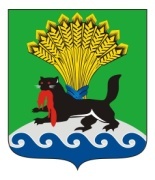 ИРКУТСКАЯ ОБЛАСТЬИРКУТСКОЕ РАЙОННОЕ МУНИЦИПАЛЬНОЕ ОБРАЗОВАНИЕАДМИНИСТРАЦИЯПОСТАНОВЛЕНИЕот «17»   июня  2013 года.					                                   № 2620О запрете розничной продажи алкогольной продукции в День молодежи В соответствии с  пунктом 1 постановления Правительства Иркутской области от 14 октября 2011 года №313-пп «Об установлении требований и ограничений в сфере розничной продажи алкогольной продукции на территории Иркутской области», руководствуясь ст.ст. 39,45,54 Устава Иркутского районного муниципального образования, администрация Иркутского района, ПОСТАНОВЛЯЕТ: Установить проведение «Дня молодежи» на территории Иркутского района в следующих муниципальных образованиях:- Ревякинское – 23 июня 2013 г.;- Мамонское, Сосновоборское – 27 июня 2013г.;- Молодежное – 28 июня 2013г.;-Усть-Кудинское, Гороховское, Голоустненское, Никольское, Ширяевское, Оекское, Уриковское – 29 июня 2013г.;- Усть-Балейское, Максимовское, Смоленское – 30 июня 2013 г;- Ушаковское – 06 июля 2013г.         2. В день проведения «Дня молодежи»  запретить розничную продажу алкогольной продукции на данных территориях Иркутского районного муниципального образования с 8.00  до 23.00 ч.        3. Опубликовать настоящее  постановление  в газете «Ангарские  огни»,  разместить  на официальном  сайте Иркутского районного муниципального образования www. irkraion.ru.         4.  Контроль за исполнением постановления возложить на заместителя мэра по экономике и финансам Жука И.В.Мэр                                                                                                     И.В. НаумовПОДГОТОВИЛ:Консультант управления по потребительскому рынку                                                            И.С. Мальцева«____» __________ 2013 г.ВИЗА СОГЛАСОВАНИЯ:И.о. руководителя аппарата   администрации района                              «____» __________ 2013 г.                                                                  Н.П. МарченкоЗаместитель мэра по экономикеи финансам                                                                                              И.В. Жук«____» __________ 2013 г.Начальник Управления  попотребительскому рынкуадминистрации «____»___________2013г.                                                                    А.Г. СизыхНачальник юридического отдела администрации района                                                                           Н.Т. Клейн«____» __________ 2013 г.СПИСОК РАССЫЛКИ:1. Управление по потребительскому рынку –12. Управление Федеральной Службы  по надзору в сфере защиты прав потребителей и благополучия человека по Иркутской области – 13. Отдел МВД России по Иркутскому району – 14. Ангарские огни -15. Муниципальные образования - 1